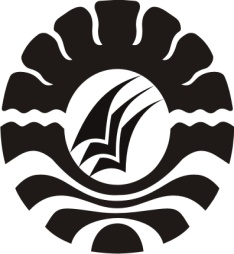 SKRIPSIPENERAPAN MODEL PEMBELAJARAN KOOPERATIF TIPE MAKE A MATCH DALAM MENINGKATKAN HASIL BELAJAR MATEMATIKA SISWAKELAS V SD NEGERI BALANG BODDONG KOTA MAKASSARBESSE ARWINI PUSPITA SARIPROGRAM STUDI PENDIDIKAN GURU SEKOLAH DASARFAKULTAS ILMU PENDIDIKANUNIVERSITAS NEGERI MAKASSAR2016